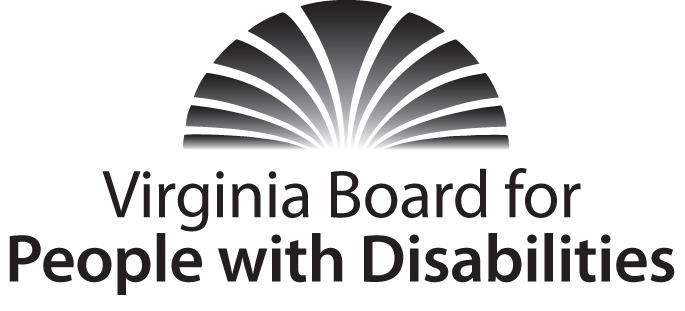 AGENDADate:		 April 25, 2016Time:		 9:00 a.m.* – 4:30 p.m.Location:  	Assistive Technology Loan Fund Authority 1602 Rolling Hills DriveSuite 107Richmond, VA  23229Grant Review Team MeetingDiscussion and Review of Grant Proposal ApplicationsAttendees:Board Members:Mary McAdamCharles MeachamSummer SageCindy RudyMichael CarrascoBoard Staff:Heidi LawyerGrace LambertJason Withers*  The meeting will commence at 9:00AM and at 9:05AM will go into closed session pursuant to Section 2.2-3711A(29) of the Code of Virginia.  The meeting will open to the public at approximately 4:35PM or sooner. Please note that no public comment will be taken at this meeting.